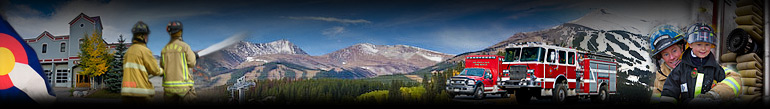 Missouri Valley Division Of Fire Chief’s ConferenceHosted by Red, White & BlueJune 28 - 30th, 2017Breckenridge, COComplete information and registration is open on the R.W & B.Learn more @ www.RWBFire.org and look for the Missouri Valley Conf. tab or call 970-485-9131.